ANALISIS TINGKAT SOLVABILITAS DAN PROFITABILITASPT. TELEKOMUNIKASI INDONESIA TBkPERIODE 2014-2016SKRIPSIDiajukan untuk Memenuhi Salah Satu Syarat Dalam Menempuh Ujian Sarjana Program Strata Satu Prodi Ilmu Administrasi BisnisOleh:Farhan MaulanaNIM. 142040088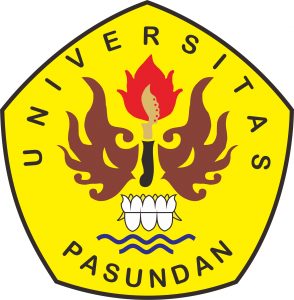 FAKULTAS ILMU SOSIAL DAN ILMU POLITIKUNIVERSITAS PASUNDANBANDUNG2018